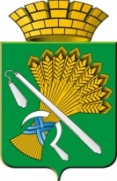 АДМИНИСТРАЦИЯ КАМЫШЛОВСКОГО ГОРОДСКОГО ОКРУГАП О С Т А Н О В Л Е Н И Еот 10.02.2020  N 83                                      Об определении управляющей организации для управления многоквартирными домами,  в отношении которых собственниками помещений в многоквартирном  доме не выбран способ управления таким домом или выбранный способ управления не реализован, не определена управляющая организацияВ  соответствии с частью 17 статьи 161 Жилищного кодекса Российской Федерации, постановлением Правительства Российской Федерации от 21.12.2018 N 1616 "Об утверждении Правил определения управляющей организации для управления многоквартирным домом, в отношении которого собственниками помещений в многоквартирном доме не выбран способ управления таким домом или выбранный способ управления не реализован, не определена управляющая организация, и о внесении изменений в некоторые акты Правительства Российской Федерации", постановлением  администрации Камышловского городского округа «Об определении управляющей организации для управления многоквартирными домами,  в отношении которых собственниками помещений в многоквартирном  доме не выбран способ управления таким домом или выбранный способ управления не реализован, не определена управляющая организация» № 932 от 31.10.2019 года, руководствуясь Уставом Камышловского городского округа, администрация Камышловского городского округаПОСТАНОВЛЯЕТ:Определить управляющую организацию Общество с ограниченной ответственностью «Камышловская управляющая компания» для управления многоквартирными домами, расположенными на территории Камышловского городского округа. ( Приложение №1).Определить перечень и стоимость работ и услуг по управлению многоквартирным домом, услуг и работ по содержанию и ремонту общего имущества в многоквартирном доме согласно постановления Правительства Российской Федерации от 03.04.2013 г.  № 290 «О минимальном перечне услуг и работ, необходимых  для обеспечения надлежащего содержания общего имущества в многоквартирном доме, и о порядке их оказания и   выполнения»,  постановлений администрации Камышловского городского округа от 26.06.2019 года№ 594  «О размерах платы за жилое помещение для граждан Камышловского городского округа», от 30.10.2019 года № 930  «О внесении изменений в постановление администраций Камышловского городского округа от 26.06.2019 № 594 «О размерах платы за жилое помещение для граждан Камышловского городского округа». Настоящее постановление опубликовать в газете «Камышловские известия», разместить на официальном сайте администрации Камышловского  городского округа в сети "Интернет". Контроль за выполнением настоящего постановления возложить на  первого заместителя главы администрации  Камышловского городского округа Бессонова Е.А.ГлаваКамышловского городского округа                                               А.В. ПоловниковПриложение №1УТВЕРЖДЕНпостановлением администрацииКамышловского  городского округаот 10.02.2020 № 83  Перечень многоквартирных домов Камышловского городского  округа, определенных для управления ООО «Камышловская  управляющая компания» N п/пАдрес многоквартирного дома1Улица Гагарина д.82Улица Железнодорожная, 42 а3Улица К. Либкнехта 20а4.Улица К. Маркса 125Улица Кирова 156Улица Красных Орлов 927Улица  Красных Орлов 548Улица Молокова 19Улица Пролетарская 410Улица Пролетарская 311Улица Пролетарская 3 лит Б12Улица Пролетарская 113 А13Улица Розы Люксембург 12 лит В14Улица Розы Люксембург 18 а15Улица Розы Люксембург 18 в16Улица Розы Люксембург 18 е17Улица Свердлова 1518Улица Свердлова 11519Улица Свердлова 6920Улица Строителей 3321Улица Урицкого 322Улица Фарфористов 1А23Улица Красных Партизан 5224Улица Кирова 3725Улица Комсомольская 17